23.11.2021  № 2056О внесении изменений в постановление администрации города Чебоксары от 30.06.2017 № 1597В соответствии с Градостроительным кодексом Российской Федерации, Федеральным законом от  № 131-ФЗ «Об общих принципах организации местного самоуправления в Российской Федерации», Уставом муниципального образования города Чебоксары – столицы Чувашской Республики, принятым решением Чебоксарского городского Собрания депутатов от  № 40, администрация города Чебоксары п о с т а н о в л я е т: 1. Внести в административный регламент по предоставлению муниципальной услуги «Подготовка и выдача градостроительных планов земельных участков», утвержденный постановлением администрации города Чебоксары от 30.06.2017 № 1597, следующие изменения: Подраздел 1.2 раздела I изложить в следующей редакции:«1.2. Круг заявителейЗаявителями на предоставление муниципальной услуги являются физические лица, в том числе индивидуальные предприниматели, юридические лица, являющиеся правообладателями земельных участков, а также иные лица в случае, предусмотренном частью 1.1 статьи 57.3 Градостроительного кодекса Российской Федерации. С запросом о предоставлении муниципальной услуги также вправе обратиться представители указанных лиц, действующие в силу полномочий, соответствующих действующему законодательству Российской Федерации (далее – заявители).».В разделе II:пункт 2.2.1 подраздела 2.2 изложить в следующей редакции:«2.2.1. Государственные и муниципальные органы и организации, участвующие в предоставлении муниципальной услугиПри предоставлении муниципальной услуги осуществляется процесс взаимодействия с государственными и муниципальными органами, организациями, сфера деятельности которых, в определенной мере, связана с предоставлением муниципальной услуги:1) Управлением Федеральной службы государственной регистрации, кадастра и картографии по Чувашской Республике;2) Филиалом ФГБУ «Федеральная кадастровая палата Федеральной службы государственной регистрации, кадастра и картографии» по Чувашской Республике – Чувашии;3) Управлением Федеральной налоговой службы России по Чувашской Республике;4) правообладателями сетей инженерно-технического обеспечения;5) МФЦ.»;подраздел 2.7 изложить в следующей редакции:«2.7. Исчерпывающий перечень документов, необходимых в соответствии с нормативными правовыми актами Чувашской Республики для предоставления муниципальной услуги, которые находятся в распоряжении государственных органов, органов местного самоуправления и иных органов, участвующих в предоставлении муниципальной услуги, и которые заявитель вправе представить самостоятельно, а также способы их получения заявителями, в том числе в электронной форме, порядок их предоставленияВ порядке межведомственного электронного взаимодействия структурное подразделение запрашивает:выписку из Единого государственного реестра недвижимости;выписку из Единого государственного реестра о юридическом лице или индивидуальном предпринимателе;информацию о возможности подключения (технологического присоединения) объектов капитального строительства к сетям инженерно-технического обеспечения (за исключением сетей электроснабжения), предоставляемую правообладателями сетей инженерно-технического обеспечения.Документы, перечисленные в настоящем подразделе, могут быть представлены заявителем самостоятельно.»;подраздел 2.10 изложить в следующей редакции:«2.10. Исчерпывающий перечень оснований для приостановления или отказа в предоставлении муниципальной услугиОснованиями для отказа в предоставлении муниципальной услуги являются:1) поступление заявления о предоставлении муниципальной услуги от лица, не являющегося заявителем, в соответствии с подразделом 1.2 Административного регламента;2) поступление от заявителя письменного заявления о прекращении предоставления муниципальной услуги;3) поступление в структурное подразделение, предоставляющее муниципальную услугу и направившее в порядке подраздела 3.2 Административного регламента межведомственный запрос в органы (организации), участвующие в предоставлении муниципальной услуги, ответа на такой запрос, свидетельствующего об отсутствии документа и (или) информации, необходимых для подготовки градостроительного плана земельного участка в соответствии со статьей 57.3 Градостроительного кодекса Российской Федерации, если соответствующий документ не предоставлен заявителем по собственной инициативе;4) непредставление документов или представление документов не в полном объеме, предусмотренных подразделом 2.6. Административного регламента;5) отсутствие в Едином государственном реестре недвижимости сведений о границах земельного участка, установленных в соответствии с требованиями земельного законодательства Российской Федерации, за исключением случая, предусмотренного частью 1.1 статьи 57.3 Градостроительного кодекса Российской Федерации;6) отсутствие утвержденной документации по планировке территории, если размещение объекта капитального строительства не допускается при отсутствии документации по планировке территории в случаях, предусмотренных Градостроительным кодексом Российской Федерации.Приостановление предоставления муниципальной услуги не предусмотрено.».2. Настоящее постановление вступает в силу со дня его официального опубликования.3. Контроль за выполнением настоящего постановления возложить на заместителя главы администрации города по вопросам архитектуры и градостроительства – начальника управления архитектуры и градостроительства Кучерявого И.Л.И.о. главы администрации города Чебоксары                	      					          А.Н. ПетровЧăваш РеспубликиШупашкар хулаАдминистрацийěЙЫШĂНУ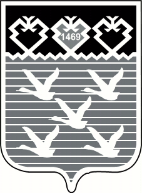 Чувашская РеспубликаАдминистрациягорода ЧебоксарыПОСТАНОВЛЕНИЕ